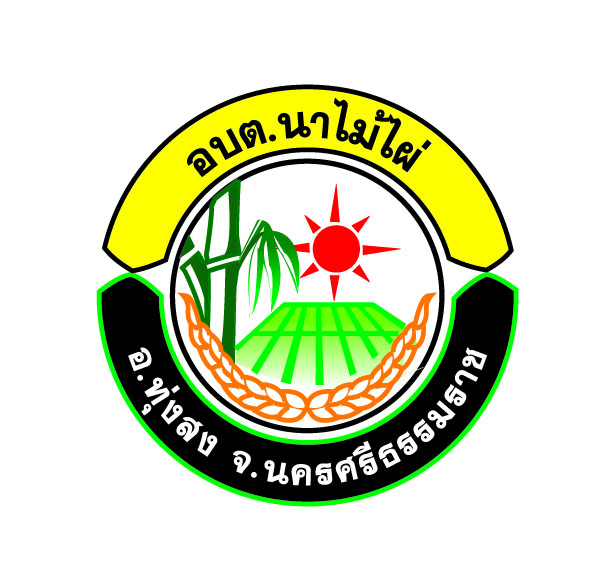 (ร่าง)แผนพัฒนาท้องถิ่นสี่ปี  (พ.ศ. 2561-2564)องค์การบริหารส่วนตำบลนาไม้ไผ่อำเภอทุ่งสง  จังหวัดนครศรีธรรมราชสำนักงานปลัด งานนโยบายและแผนองค์การบริหารส่วนตำบลนาไม้ไผ่www.namaiphai.go.th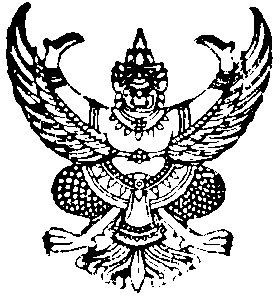 ประกาศองค์การบริหารส่วนตำบลนาไม้ไผ่เรื่อง  อนุมัติใช้แผนพัฒนาท้องถิ่นสี่ปี (พ.ศ.2561-2564)----------------------------------- 		ด้วยองค์การบริหารส่วนตำบลนาไม้ไผ่ ได้ดำเนินการจัดทำแผนพัฒนาท้องถิ่นสี่ปี                (พ.ศ.2561-2564) ตามระเบียบกระทรวงมหาดไทย ว่าด้วยการจัดทำแผนพัฒนาขององค์กรปกครองส่วนท้องถิ่น (ฉบับที่ 2) พ.ศ.2559 ข้อ 4 และข้อ 17 โดยผ่านการพิจารณาจากคณะกรรมการพัฒนาองค์การบริหารส่วนตำบลนาไม้ไผ่ พร้อมทั้งได้รับความเห็นชอบจากสภาองค์การบริหารส่วนตำบลนาไม้ไผ่ และนายกองค์การบริหารส่วนตำบลนาไม้ไผ่พิจารณาอนุมัติตามลำดับเรียบร้อยแล้ว 		เพื่อให้องค์การบริหารส่วนตำบลนาไม้ไผ่ มีแผนพัฒนาท้องถิ่นสี่ปี (พ.ศ.2561-2564)             เป็นกรอบในการจัดทำงบประมาณรายจ่ายประจำปี งบประมาณรายจ่ายเพิ่มเติม และงบประมาณจากเงินสะสมในแผนนั้น รวมทั้งวางแนวทางเพื่อให้มีการปฏิบัติให้บรรลุวัตถุประสงค์ตามโครงการพัฒนาที่กำหนดไว้ในแผนพัฒนาท้องถิ่นสี่ปี อาศัยอำนาจตามความ ข้อ 17 (4) และข้อ 24 แห่งระเบียบกระทรวงมหาดไทยว่าด้วยการจัดทำแผนพัฒนาขององค์กรปกครองส่วนท้องถิ่น พ.ศ. 2548 และแก้ไขเพิ่มเติม (ฉบับที่ 2) พ.ศ.2559  จึงประกาศใช้แผนพัฒนาท้องถิ่นสี่ปี (พ.ศ.2561-2564) ขององค์การบริหารส่วนตำบลนาไม้ไผ่  เพื่อใช้เป็นแนวทางในการพัฒนาท้องถิ่นต่อไป		จึงประกาศให้ทราบโดยทั่วกัน			ประกาศ  ณ  วันที่ 30 เดือนธันวาคม  พ.ศ. 2559               (นายชัยพิภัทร  รัตนบุรี)                       นายกองค์การบริหารส่วนตำบลนาไม้ไผ่คำนำด้วยพระราชบัญญัติกำหนดแผนและขั้นตอนการกระจายอำนาจให้แก่องค์กรปกครองส่วนท้องถิ่น พ.ศ.2542 มาตรา 16 และมาตรา 17 บัญญัติให้องค์การบริหารส่วนตำบล มีอำนาจหน้าที่ในการจัดทำแผนพัฒนาท้องถิ่นของตนเอง ภายใต้การกำกับตรวจสอบ ดูแล ของหน่วยงานรัฐ และผ่านการมีส่วนร่วมของประชาชน และระเบียบกระทรวงมหาดไทยว่าด้วยการจัดทำแผนพัฒนาขององค์กรปกครองส่วนท้องถิ่นพ.ศ.2548 แก้ไขเพิ่มเติมถึงฉบับที่ 2 พ.ศ.2559ได้ยกเลิก “แผนยุทธศาสตร์การพัฒนา”และ“แผนพัฒนาสามปี”โดยให้จัดทำ “แผนพัฒนาท้องถิ่นสี่ปี” แทน โดยให้เริ่มจัดทำ “แผนพัฒนาท้องถิ่นสี่ปี (พ.ศ.2561-2564) เป็นแผนพัฒนาท้องถิ่นสี่ปีฉบับแรกเพื่อใช้เป็นกรอบแนวทางในการจัดทำงบประมาณขององค์กรปกครองส่วนท้องถิ่นในปีงบประมาณ พ.ศ.2561 เป็นต้นไป “แผนพัฒนาท้องถิ่นสี่ปี” หมายความว่า แผนพัฒนาขององค์กรปกครองส่วนท้องถิ่น ที่กำหนดวิสัยทัศน์ ประเด็นยุทธศาสตร์ เป้าประสงค์ ตัวชี้วัด ค่าเป้าหมาย และกลยุทธ์ โดยสอดคล้องกับแผนพัฒนาจังหวัด ยุทธศาสตร์การพัฒนาขององค์กรปกครองส่วนท้องถิ่นในเขตจังหวัด แผนพัฒนาอำเภอ แผนพัฒนาตำบล แผนพัฒนาหมู่บ้านหรือแผนชุมชนอันมีลักษณะเป็นการกำหนดรายละเอียดแผนงาน โครงการพัฒนา ที่จัดทำขึ้นสำหรับปีงบประมาณแต่ละปี ซึ่งมีความต่อเนื่องและเป็นแผนก้าวหน้าและให้หมายความรวมถึงการเพิ่มเติมหรือเปลี่ยนแปลงแผนพัฒนาท้องถิ่นสี่ปี		องค์การบริหารส่วนตำบลนาไม้ไผ่ ได้เล็งเห็นความจำเป็นและความสำคัญเกี่ยวกับการจัดทำแผนพัฒนาท้องถิ่นสี่ปี จึงจัดทำแผนพัฒนาท้องถิ่นสี่ปี (พ.ศ.2561-2564) ขึ้น ซึ่งถือปฎิบัติตามระเบียบกระทรวงมหาดไทย ว่าด้วยการจัดทำแผนพัฒนาขององค์กรปกครองส่วนท้องถิ่น (ฉบับที่ 2) พ.ศ.2559 ข้อ 17 โดยผ่านกระบวนการจัดทำประชาคมท้องถิ่น และสอดคล้องกับแผนพัฒนาจังหวัด ยุทธศาสตร์การพัฒนาขององค์กรปกครองท้องถิ่นในเขตจังหวัด แผนพัฒนาอำเภอ แผนพัฒนาตำบล แผนพัฒนาหมู่บ้านหรือแผนชุมชน อันมีลักษณะเป็นการกำหนดรายละเอียดแผนงานโครงการพัฒนาที่จัดทำขึ้นสำหรับปีงบประมาณแต่ละปี ซึ่งมีความต่อเนื่องและเป็นแผนก้าวหน้า องค์การบริหารส่วนตำบลนาไม้ไผ่หวังเป็นอย่างยิ่งว่าแผนพัฒนาท้องถิ่นสี่ปี (พ.ศ.2561-2564) ฉบับนี้ จะได้ใช้เป็นแนวทางการจัดทำงบประมาณประจำปีและตอบสนองความต้องการของประชาชนในเขตองค์การบริหารส่วนตำบลนาไม้ไผ่ได้อย่างมีประสิทธิภาพต่อไป						องค์การบริหารส่วนตำบลนาไม้ไผ่สารบัญ										           หน้า										ส่วนที่ 1	สภาพทั่วไปและข้อมูลพื้นฐานด้านกายภาพ 	1ด้านการเมือง/การปกครอง 							3ประชากร 									5สภาพทางสังคม 									6ระบบบริการพื้นฐาน 								8ระบบเศรษฐกิจ 									9เศรษฐกิจพอเพียง (ด้านเกษตรและแหล่งน้ำ) 					11ศาสนา ประเพณี วัฒนธรรม 							17ทรัพยากรธรรมชาติ 								17ส่วนที่ 2	สรุปผลการพัฒนาท้องถิ่นตามแผนพัฒนาท้องถิ่น (พ.ศ.2557-2560)	สรุปผลการดำเนินงานตามงบประมาณที่ได้รับ และการเบิกจ่ายงบประมาณ		20ในปีงบประมาณ พ.ศ.2557-2560						ผลที่ได้รับจากการดำเนินงานในปีงบประมาณ พ.ศ.2557-2560 			26สรุปปัญหาอุปสรรคการดำเนินงานที่ผ่านมาและแนวทางการแก้ไข 			27ปีงบประมาณ พ.ศ.2557-2560ส่วนที่ 3	ยุทธศาสตร์องค์กรปกครองส่วนท้องถิ่น	ความสัมพันธ์ระหว่างแผนพัฒนาระดับมหภาค					28ยุทธศาสตร์ขององค์กรปกครองส่วนท้องถิ่น						79การวิเคราะห์เพื่อการพัฒนา 							88ส่วนที่ 4	การนำแผนพัฒนาท้องถิ่นไปสู่การปฏิบัติยุทธศาสตร์การพัฒนาและแผนงาน						109บัญชีโครงการพัฒนา 								111ส่วนที่ 5	แนวทางการติดตามประเมินผลการติดตามและประเมินผลยุทธศาสตร์ 						240การติดตามและประเมินผลโครงการ 						240สรุปผลการพัฒนาท้องถิ่นในภาพรวม 						240ข้อเสนอแนะในการจัดทำแผนพัฒนาท้องถิ่นในอนาคต 				241